graduate COMMITTEE 
curriculum PROPOSAL FORM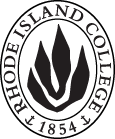 A. Cover pageB. NEW OR REVISED COURSESD. SignaturesD.1. Approvals:   Required from department chairs, program directors, and deans from the academic unit originating the proposal.  D.2. Acknowledgements: Required from all departments (and corresponding dean) impacted by the proposal. Signature does not indicate approval.  Concerns should be brought to the attention of the graduate committee chair for discussion.A.1. Course or programMaster of Science in Nursing (MSN)Certificate in Graduate Studies Adult/Gerontology– Acute Care CNS  Master of Science in Nursing (MSN)Certificate in Graduate Studies Adult/Gerontology– Acute Care CNS  Master of Science in Nursing (MSN)Certificate in Graduate Studies Adult/Gerontology– Acute Care CNS  Master of Science in Nursing (MSN)Certificate in Graduate Studies Adult/Gerontology– Acute Care CNS  Master of Science in Nursing (MSN)Certificate in Graduate Studies Adult/Gerontology– Acute Care CNS  A.2. Proposal typeProgram Revision  Program Revision  Program Revision  Program Revision  Program Revision  A.3. OriginatorPatricia MolloyPatricia MolloySchool of Nursing - graduateSchool of Nursing - graduateA.4. RationaleAdditional Information for new programsNursing 510 is being eliminated from the program and being absorbed into 530.The reason for this change is that we have been offering Nurs 510 to both CNS and NP students and this has created ongoing confusion for both groups of students. Absorbing the course/clinical material into Nurs 530 will result in increased clarity and will be similar to other course offerings in the MSN program.This change will not impact faculty because faculty currently teaching Nurs 510 will continue to teach Nurs 530– the course material (and credit load) from Nurs 510 will be added to Nurs 530.Nursing 510 is being eliminated from the program and being absorbed into 530.The reason for this change is that we have been offering Nurs 510 to both CNS and NP students and this has created ongoing confusion for both groups of students. Absorbing the course/clinical material into Nurs 530 will result in increased clarity and will be similar to other course offerings in the MSN program.This change will not impact faculty because faculty currently teaching Nurs 510 will continue to teach Nurs 530– the course material (and credit load) from Nurs 510 will be added to Nurs 530.Nursing 510 is being eliminated from the program and being absorbed into 530.The reason for this change is that we have been offering Nurs 510 to both CNS and NP students and this has created ongoing confusion for both groups of students. Absorbing the course/clinical material into Nurs 530 will result in increased clarity and will be similar to other course offerings in the MSN program.This change will not impact faculty because faculty currently teaching Nurs 510 will continue to teach Nurs 530– the course material (and credit load) from Nurs 510 will be added to Nurs 530.Nursing 510 is being eliminated from the program and being absorbed into 530.The reason for this change is that we have been offering Nurs 510 to both CNS and NP students and this has created ongoing confusion for both groups of students. Absorbing the course/clinical material into Nurs 530 will result in increased clarity and will be similar to other course offerings in the MSN program.This change will not impact faculty because faculty currently teaching Nurs 510 will continue to teach Nurs 530– the course material (and credit load) from Nurs 510 will be added to Nurs 530.Nursing 510 is being eliminated from the program and being absorbed into 530.The reason for this change is that we have been offering Nurs 510 to both CNS and NP students and this has created ongoing confusion for both groups of students. Absorbing the course/clinical material into Nurs 530 will result in increased clarity and will be similar to other course offerings in the MSN program.This change will not impact faculty because faculty currently teaching Nurs 510 will continue to teach Nurs 530– the course material (and credit load) from Nurs 510 will be added to Nurs 530.Nursing 510 is being eliminated from the program and being absorbed into 530.The reason for this change is that we have been offering Nurs 510 to both CNS and NP students and this has created ongoing confusion for both groups of students. Absorbing the course/clinical material into Nurs 530 will result in increased clarity and will be similar to other course offerings in the MSN program.This change will not impact faculty because faculty currently teaching Nurs 510 will continue to teach Nurs 530– the course material (and credit load) from Nurs 510 will be added to Nurs 530.A.5. Student impactThere is no negative impact related to this change since students will be paying for the same number of credits and completing the same theory and clinical material in the same semester. The change is anticipated to result in increased clarity for faculty and students.There is no negative impact related to this change since students will be paying for the same number of credits and completing the same theory and clinical material in the same semester. The change is anticipated to result in increased clarity for faculty and students.There is no negative impact related to this change since students will be paying for the same number of credits and completing the same theory and clinical material in the same semester. The change is anticipated to result in increased clarity for faculty and students.There is no negative impact related to this change since students will be paying for the same number of credits and completing the same theory and clinical material in the same semester. The change is anticipated to result in increased clarity for faculty and students.There is no negative impact related to this change since students will be paying for the same number of credits and completing the same theory and clinical material in the same semester. The change is anticipated to result in increased clarity for faculty and students.There is no negative impact related to this change since students will be paying for the same number of credits and completing the same theory and clinical material in the same semester. The change is anticipated to result in increased clarity for faculty and students.A.6. Impact on other programsThis change is not anticipated to affect other departments.This change is not anticipated to affect other departments.This change is not anticipated to affect other departments.This change is not anticipated to affect other departments.This change is not anticipated to affect other departments.This change is not anticipated to affect other departments.A.7. Resource impactFaculty PT & FT: See A4 – no change for faculty in course load or #s required to teachSee A4 – no change for faculty in course load or #s required to teachSee A4 – no change for faculty in course load or #s required to teachSee A4 – no change for faculty in course load or #s required to teachSee A4 – no change for faculty in course load or #s required to teachA.7. Resource impactLibrary:No changeNo changeNo changeNo changeNo changeA.7. Resource impactTechnologyNo changeNo changeNo changeNo changeNo changeA.7. Resource impactFacilities:No changeNo changeNo changeNo changeNo changeA.8. Semester effectiveSpring 2021A.9. Rationale if sooner than next FallA.9. Rationale if sooner than next FallThis is a course that is only offered in SpringThis is a course that is only offered in SpringThis is a course that is only offered in SpringOld (for revisions only)ONLY include information that is being revised, otherwise leave blankNewExamples are provided within some of the boxes for guidance, delete just the examples that do not apply.B.1. Course prefix and number NURS 530 NURS 530  B.2. Cross listing number if anyB.3. Course title Synergy Model for CNS PracticeAdult Health Illness I for CNSB.4. Course description This course focuses on development of advanced practice nursing competencies specific to health promotion and disease prevention of adults, older adults, and/or populations.  Emphasis is on the patient sphere. Students develop knowledge of the Synergy Model required for the clinical nurse specialist practice. Model assumptions, development, and applicability to C.N.S. practice are discussed, analyzed, and applied.B.5. Prerequisite(s)NURS 505 and 506; prior or concurrent enrollment in NURS 501, 502, 503, 504, and 510NURS 501, 502, 503, 504, 505, 506 B.6. Offered Spring  Spring B.7. Contact hours 615B.8. Credit hours36B.9. Justify differences if anyNew Nurs 530 includes a clinical practicum componentNew Nurs 530 includes a clinical practicum componentB.10. Grading system Letter grade  Letter grade  B.11. Instructional methodsSimulation  | Practicum  | Seminar   Simulation | Lecture  | Practicum  | Reflective Inquiry  | Small group | Discussion |  Case Analysis B.11.a  Delivery MethodOff campus practicum | On campus |HybridOff campus practicum | HybridB.12.CategoriesRequired for program   | Required for Certification Required for program  | Required for CertificationB.13. How will student performance be evaluated?Attendance  | Class participation |  Clinical work |  Exams  |  Practicum | Presentations  | Papers  | Class Work  | Quizzes |Performance Protocols  | Projects |  Reports of outside supervisor Attendance  | Class participation |  Clinical work |  Exams  |  Practicum | Presentations  | Papers  | Class Work  | Quizzes |Performance Protocols  | Projects |  Reports of outside supervisorB.14. Redundancy with, existing coursesN/AN/AB. 15. Other changes, if anyB.16. Course learning outcomes: List each outcome in a separate rowProfessional organization standard(s), if relevant How will each outcome be measured? A. Demonstrate an understanding of the AACN Synergy Model for Patient Care (Advanced Practice Role).AACN Essentials of Master’s Education in NursingEssential I. Background for Practice: Science and the Humanities.Class lecture and group discussion Clinical CNS practice evaluated by preceptor and faculty Clinical journals B. Analyze nurse characteristics of: caring practice; advocacy and moral agency; clinical inquiry; clinical judgment; collaboration; facilitation of learning; response to diversity; systems thinking (Organizational & Systems Leadership; Translating & Integrating Scholarship, Research, & EBP; Cultural Sensitivity & Diversity; Ethics; Advanced Practice Role).AACN Essentials of Master’s Education in NursingEssential I. Background for Practice: Science and the Humanities.Critical Reflective Inquiry assignment Clinical CNS practice evaluated by preceptor and faculty Health Promotion/Disease Prevention Assignment A. Examine how systems thinking can be used to change and improve the health care environment (Master’s Level Practice).AACN Essential II. Organizational and Systems LeadershipClass lecture and group discussion Quiz Clinical journals A. Discuss quality improvement methods to promote culturally competent, patient-centered, efficient, and equitable care of adults and older adults across the lifespan (Cultural Sensitivity & Diversity; Master’s Level Practice).AACN Essential III. Quality and SafetyCritical Reflective Inquiry assignment Clinical journals  A. Discuss the role of clinical inquiry in driving evidence-based approaches to planning care of diverse adults and older adults across the lifespan (Scientific Knowledge for Practice; Cultural Sensitivity & Diversity; Advanced Practice Role).AACN Essential IV. Translation and Integration of Scholarship, Research, Evidence Based PracticeClass lecture and discussion Quiz  A. Use current technology and evidence-based approaches to develop culturally sensitive and linguistically appropriate teaching plans (Translating & Integrating Scholarship, Research, & EBP; Cultural Sensitivity & Diversity; Master’s Level Practice).AACN Essential V. Innovative Healthcare Technologies & InformaticsClinical journals Class lecture and group discussion A. Examine how analysis of health care policy can be used to change and improve the health care environment (Master’s Level Practice).AACN Essential VI. Health Policy and AdvocacyCase presentation  Class lecture and group discussion A. Describe how the CNS role and inter-professional collaboration can be used to improve quality and safety-related outcomes (Quality & Safety; Advanced Practice Role).AACN Essential VII. Interdisciplinary, Collaborative PracticeCase presentation Clinical Journals Class lecture and discussion A. Identify age appropriate, culturally sensitive health promotion/disease prevention strategies.AACN Essential VIII. Clinical Prevention and Population HealthCultural Assessment Module Clinical CNS practice evaluated by preceptor and faculty A. Integrate a personal philosophy of nursing into one’s practiceAACN Essential IX. Master’s Level PracticeCritical Reflective Inquiry  A. Describe how caring practices, advocacy, and moral agency and considerations of diversity can be used to promote ethical decision making in self and others (Scientific Knowledge for Practice; Cultural Competence & Diversity; Advanced Practice Nursing).AACN Essential X. EthicsClinical Journals  Class lecture and group discussion A. Use the nursing process to assess, manage, and evaluate common and diverse characteristics of adults and older adults across the lifespan Master’s Level Practice)AACN Essential XI. Cultural Sensitivity & DiversityClinical journal Clinical CNS practice evaluated by preceptor and faculty Health Promotion/Disease Prevention Assignment A. Develop beginning ability to integrate nurse characteristics (caring practice; advocacy and moral agency; clinical inquiry; clinical judgment; collaboration; facilitation of learning; response to diversity; systems thinking) into the CNS role (Scientific Knowledge for Practice; Organizational & Systems Leadership; Translating & Integrating Scholarship, Research, & EBP; Cultural Sensitivity & Diversity; Ethics).AACN Essential XII. Advanced Practice RoleCritical Reflective Inquiry Clinical journal Clinical CNS practice evaluated by preceptor and faculty B.17. Topical outline:  Please do not include a full syllabusIntroduction to Synergy ModelEvolution of the CNS Role and Practice in the United StatesCharacteristics of Patients: Psychometric Analyses in a Tertiary Care Health SystemPatient Characteristics: Resiliency, Vulnerability, Stability, Complexity, PredictabilityPatient Characteristics: Resource Availability, Participation in Care, Participation in Decision Making; Case PresentationNurse Characteristics: Advocacy and Moral Agency; Response to Diversity; Case PresentationNurse Characteristics: Clinical Judgment; Caring Practices; Case PresentationClinical JudgmentCaring PracticesNurse Characteristics: Clinical Inquiry/EBPClinical Reasoning Model: A clinical inquiry guide for solving problems in the nursing domainCreating a culture of qualityPatient SafetyClinical InquiryCase PresentationNurse Characteristics: Interdisciplinary teamwork/collaboration; Case PresentationNurse Characteristics: Facilitation of Learning; Case PresentationPromoting Innovation, Change, and Diffusion in PracticeThe CNS as Facilitator of LearningFacilitation of LearningApplication: Evaluating the Synergy Model; Case PresentationSpheres of influence: Defining the impact of the CNSSpheres of Influence: CNS - Sparking economic impact, innovative practiceEthical decision making: Case PresentationAdvocacy and Moral AgencyCaring PracticesAACN: The 4As to rise above moral distressAACN: Position statement Moral DistressNurse Characteristic: Systems Thinking; LeadershipSystems ThinkingNurse Sensitive OutcomesApplication: Using Synergy to improve quality and safety; Case PresentationApplication: Using Synergy to evaluate CNS CompetenciesSynergy model: Guiding the practice of the CNS in acute and critical careSenior PresentationsNamePosition/affiliationSignatureDatePatricia A. MolloyMSN Program Director 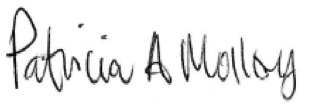 11/01/20Chair of Dean of Tab to add rowsNamePosition/affiliationSignatureDateTab to add rows